部门/机构 __________________________________________	IA案件编号	_____________________________________内部事务举报表内部事务举报表内部事务举报表内部事务举报表举报人（选填，但为有用信息）举报人（选填，但为有用信息）举报人（选填，但为有用信息）举报人（选填，但为有用信息）全名地址（公寓编号）市、州、邮编__________________________________________________________________________________________________________________________________________________________________________电话电子邮箱出生日期 首选？________________________________  □________________________________  □___________________________________  受指控之官员（提供任何已知信息）受指控之官员（提供任何已知信息）受指控之官员（提供任何已知信息）受指控之官员（提供任何已知信息）官员姓名事件地点______________________________________________  _______  ______________________________________________工牌编号日期/时间___________________________________  ___________________________________  在下方空白处详述事件的类型（交通中断、街头遭遇）以及关于所指控之行为的任何信息。如果下方空白处的空间不够，您可以另附纸页来书写您的答案。如果您不知道官员的姓名或工牌编号，请提供任何其他身份识别信息。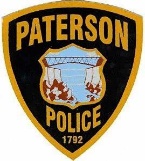 在下方空白处详述事件的类型（交通中断、街头遭遇）以及关于所指控之行为的任何信息。如果下方空白处的空间不够，您可以另附纸页来书写您的答案。如果您不知道官员的姓名或工牌编号，请提供任何其他身份识别信息。在下方空白处详述事件的类型（交通中断、街头遭遇）以及关于所指控之行为的任何信息。如果下方空白处的空间不够，您可以另附纸页来书写您的答案。如果您不知道官员的姓名或工牌编号，请提供任何其他身份识别信息。在下方空白处详述事件的类型（交通中断、街头遭遇）以及关于所指控之行为的任何信息。如果下方空白处的空间不够，您可以另附纸页来书写您的答案。如果您不知道官员的姓名或工牌编号，请提供任何其他身份识别信息。其他信息 其他信息 其他信息 其他信息 举报是如何进行的？     □当面     □通过电话     □通过信函     □通过电子邮件     □其他 _____________________________是否提交了任何物证？     □是     □否     如果是，请详述： ___________________________________________________________之前是否举报过该事件？     □是     □否     如果是，请详述： _________________________________________________________举报是如何进行的？     □当面     □通过电话     □通过信函     □通过电子邮件     □其他 _____________________________是否提交了任何物证？     □是     □否     如果是，请详述： ___________________________________________________________之前是否举报过该事件？     □是     □否     如果是，请详述： _________________________________________________________举报是如何进行的？     □当面     □通过电话     □通过信函     □通过电子邮件     □其他 _____________________________是否提交了任何物证？     □是     □否     如果是，请详述： ___________________________________________________________之前是否举报过该事件？     □是     □否     如果是，请详述： _________________________________________________________举报是如何进行的？     □当面     □通过电话     □通过信函     □通过电子邮件     □其他 _____________________________是否提交了任何物证？     □是     □否     如果是，请详述： ___________________________________________________________之前是否举报过该事件？     □是     □否     如果是，请详述： _________________________________________________________由接收举报的官员填写由接收举报的官员填写由接收举报的官员填写由接收举报的官员填写_______________________________________________________________________________	_______________	_______________接收投诉的官员	工牌编号 	日期/时间_______________________________________________________________________________	_______________	_______________复核投诉的主管	工牌编号 	日期/时间_______________________________________________________________________________	_______________	_______________接收投诉的官员	工牌编号 	日期/时间_______________________________________________________________________________	_______________	_______________复核投诉的主管	工牌编号 	日期/时间_______________________________________________________________________________	_______________	_______________接收投诉的官员	工牌编号 	日期/时间_______________________________________________________________________________	_______________	_______________复核投诉的主管	工牌编号 	日期/时间_______________________________________________________________________________	_______________	_______________接收投诉的官员	工牌编号 	日期/时间_______________________________________________________________________________	_______________	_______________复核投诉的主管	工牌编号 	日期/时间